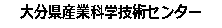 賞味期限・消費期限設定のための技術研修のご案内賞味期限・消費期限の設定は、食品の特性、品質変化の要因や原材料の衛生状態、製造工程での衛生管理、容器包装の形態、流通・保存環境など様々な要素を勘案し、科学的、合理的に行うことが必要です。そこで、賞味期限・消費期限設定の基礎と留意すべきポイントと併せて、科学的根拠になりうる微生物試験、理化学試験、官能試験等の設定方法を、実技を交えて個別に解説します。●受講対象者	県内で食品関連の製造業に従事する技術者、今後従事しようとする者また、これらを支援する立場にある者●日　時	平日9：00～12：00　又は　13：30～16：30　		案内開始日から平成31年2月末まで●場　所	産業科学技術センター内●説明者	食品産業担当職員　●内　容　	食品の特性把握、賞味期限・消費期限の考え方と注意点、科学的　　　根拠となる試験項目の解説、保存試験の設定、客観的データに基づく期限の設定●受講料	受講料・開催費用　無料●受講者人数	3名程度（最少開催人数2名）●問合せ	大分県産業科学技術センター　食品産業担当　水江 		Tel：097-596-7101　　Fax：097-596-7110		E-Mail：mizuesa@oita-ri.jp●申込み	開催日時・内容をセンター担当者と調整後、申込書にご記入のうえ　FAXまたはメールでお申し込みください。●その他①　開催日時・場所は、担当者との打ち合わせにより調整します。②　研修終了後、引続き機器を使用する場合は、機器毎に機器貸料が発生します。センター窓口にて現金でお支払いください。 ③　受講目的によっては開催できない場合があります。また、都合によりご希望どお　　りの条件で開催できない場合があります。大分県産業科学技術センター食品産業担当　　水 江　　行賞味期限・消費期限設定のための技術研修　申込書FAX：097-596-7110		E-Mail：mizuesa@oita-ri.jp会社名(団体名)：会社名(団体名)：会社名(団体名)：会社名(団体名)：住所：〒　　　　　　　　　　　　　　　　　　　　　　　　　TEL：住所：〒　　　　　　　　　　　　　　　　　　　　　　　　　TEL：住所：〒　　　　　　　　　　　　　　　　　　　　　　　　　TEL：住所：〒　　　　　　　　　　　　　　　　　　　　　　　　　TEL：開催希望日時：　　　　　　年　　　　月　　　　日　　9:00~　または　13:30~※担当者と日程調整のうえご記入ください。開催希望日時：　　　　　　年　　　　月　　　　日　　9:00~　または　13:30~※担当者と日程調整のうえご記入ください。開催希望日時：　　　　　　年　　　　月　　　　日　　9:00~　または　13:30~※担当者と日程調整のうえご記入ください。開催希望日時：　　　　　　年　　　　月　　　　日　　9:00~　または　13:30~※担当者と日程調整のうえご記入ください。No.受講者氏名部署・職名連絡先(メール・電話番号)123